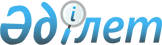 О профессиональной подготовке лиц, впервые поступающих на службу, и сотрудников органов внутренних дел Республики КазахстанПостановление Правительства Республики Казахстан от 16 мая 1997 г. N 847

      В целях совершенствования работы по подбору, изучению и подготовке кадров Министерства внутренних дел Республики Казахстан Правительство Республики Казахстан постановляет: 

      1. Согласиться с предложением Министерства внутренних дел Республики Казахстан о преобразовании существующих школ профессиональной подготовки рядового, младшего и среднего начальствующего состава органов внутренних дел в училища Министерства внутренних дел Республики Казахстан, возложив на них задачи первоначальной подготовки личного состава, переподготовки и повышения квалификации рядового, младшего и среднего начальствующего состава органов внутренних дел. 

      2. Внести в постановление Правительства Республики Казахстан от 27 декабря 1996 г. N 1644 P961644_ "Об утверждении Положения о прохождении службы лицами рядового и начальствующего состава органов внутренних дел Республики Казахстан" следующее изменение: 

      пункт 11 Положения "О прохождении службы лицами рядового и начальствующего состава органов внутренних дел Республики Казахстан", утвержденного указанным постановлением, изложить в следующей редакции: 

      "11. Лица, впервые поступающие в органы внутренних дел на должности рядового, младшего и среднего начальствующего состава, обязаны до зачисления в кадры проходить первоначальную подготовку в училищах Министерства внутренних дел Республики Казахстан. 

      Порядок и условия прохождения первоначальной подготовки в указанных училищах определяется Министром внутренних дел Республики Казахстан". 

      3. Акимам областей и г. Алматы: 

      совместно с областными и городскими управлениями внутренних дел принять меры по укреплению учебной базы училищ, обеспечению их материально-техническими средствами, необходимыми для организации учебного процесса; 

      ежегодно предусматривать в местном бюджете расходы по направлению на учебу кандидатов на работу в органы внутренних дел по должностям, содержащимся за счет средств местного бюджета; 

      обеспечить выделение средств на содержание штатной численности училища, дислоцированного на территории области, а также на иные расходы, связанные с функционированием училищ. 

      4. Секретно. 

 

     Премьер-Министр   Республики Казахстан
					© 2012. РГП на ПХВ «Институт законодательства и правовой информации Республики Казахстан» Министерства юстиции Республики Казахстан
				